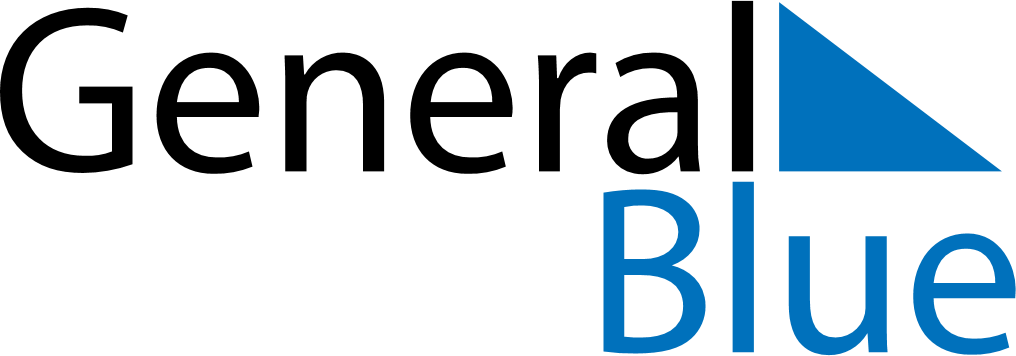 December 2023December 2023December 2023December 2023BurundiBurundiBurundiMondayTuesdayWednesdayThursdayFridaySaturdaySaturdaySunday1223456789910111213141516161718192021222323242526272829303031Christmas Day